Вариант № 70018611. В трапеции  известно, что ,  и . Найдите угол . Ответ дайте в градусах.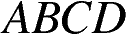 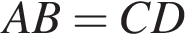 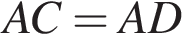 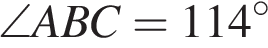 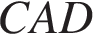 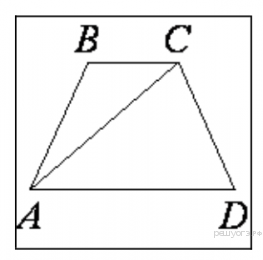 2. К окружности с центром в точке О проведены касательная AB и секущая AO. Найдите радиус окружности, если AB = 72 , AO = 90 .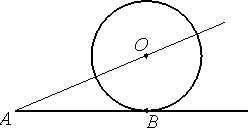 3. Площадь параллелограмма ABCD равна 7. Точка E — середина стороны AB. Найдите площадь трапеции EBCD.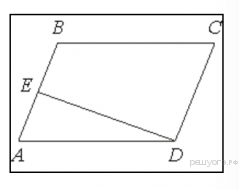 4. На клетчатой бумаге с размером клетки 1 см × 1 см отмечены точки A, B и C. Найдите расстояние от точки A до середины отрезка BC. Ответ выразите в сантиметрах.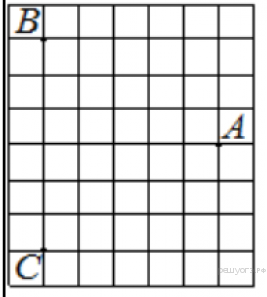 5. Какие из следующих утверждений верны?1) Если при пересечении двух прямых третьей прямой внутренние накрест лежащие углы составляют в сумме 90°, то эти две прямые параллельны.2) Если угол равен 60°, то смежный с ним равен 120°.3) Если при пересечении двух прямых третьей прямой внутренние односторонние углы равны 70° и 110°, то эти две прямые параллельны.4) Через любые три точки проходит не более одной прямой.Если утверждений несколько, запишите их номера в порядке возрастания.